МИНИСТЕРСТВО СЕЛЬСКОГО ХОЗЯЙСТВА РОССИЙСКОЙ ФЕДЕРАЦИИФЕДЕРАЛЬНОЕ ГОСУДАРСТВЕННОЕ БЮДЖЕТНОЕ ОБРАЗОВАТЕЛЬНОЕУЧРЕЖДЕНИЕ ВЫСШЕГО ОБРАЗОВАНИЯ«ЧУВАШСКАЯ ГОСУДАРСТВЕННАЯ СЕЛЬСКОХОЗЯЙСТВЕННАЯ АКАДЕМИЯ»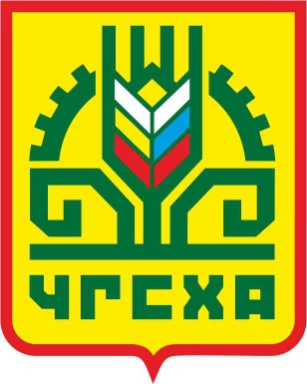 Информационное письмо05 декабря 2019 года состоитсяВсероссийская научно-практическаяконференция«Перспективы РАЗВИТИЯ ТЕХНИЧЕСКОГО СЕРВИСА В АГРОПРОМЫШЛЕННОМ КОМПЛЕКСЕ»посвященная 55-летию создания кафедры Технического сервиса (Ремонта машин и технологии конструкционных материалов)Уважаемые коллеги!Приглашаем Вас принять участие во Всероссийской научно-практической конференции «Перспективы развития технического сервиса в агропромышленном комплексе», посвященной 55-летию создания кафедры Технического сервиса (Ремонта машин и технологии конструкционных материалов), которая состоится 05 декабря 2019 года.Форма проведения – очная.Участие в конференции бесплатное.По результатам конференции будет издан сборник с присвоением ISBN и размещением на сайте http://чгсха.рф/nauka-i-innovacii/konferencii/, в научной электронной библиотеке elibrary.ru с регистрацией в базе РИНЦ.ОРГАНИЗАЦИОННЫЙ КОМИТЕТ КОНФЕРЕНЦИИПредседатель – Макушев А.Е., ректор ФГБОУ ВО Чувашская ГСХА.Члены организационного комитета:Корнилова Л.М., проректор по учебной и научной работе ФГБОУ ВО Чувашская ГСХА; Пушкаренко Н.Н., декан инженерного факультета ФГБОУ ВО Чувашская ГСХА;Иванщиков Ю.В., заведующий кафедрой технического сервиса ФГБОУ ВО Чувашская ГСХА;Воронин В.В., директор ООО «Производственный комплекс «Техноэнергосервис»;Чайкин В.А., главный инженер ОАО «Энергозапчасть».НАПРАВЛЕНИЯ РАБОТЫ КОНФЕРЕНЦИИтехнический сервис в АПК;проектирование, эксплуатация и ремонт технологического оборудования; информационные технологии в техническом сервисе;экономика технического сервиса; агротехнические и технологические требования к техническому сервису.ПОРЯДОК И МЕСТО ПРОВЕДЕНИЯ КОНФЕРЕНЦИИДата проведения конференции: 05 декабря 2019 г.Регистрация участников: с 9:00 до 10:00. Пленарное заседание: с 10:00 до 12:00. Обеденный перерыв: 12.00-13.00. Работа секций: 14:00-17:00.Место проведения: г. Чебоксары, ул. Пушкина, 25, инженерный факультет, ауд. 1-107.ПУБЛИКАЦИЯ МАТЕРИАЛОВ КОНФЕРЕНЦИИДля публикации и своевременной подготовки Сборника материалов конференции необходимо выслать заявки и оформленные по требованиям статьи объемом до 5 страниц формата А4 на e-mail ответственного за сбор и публикацию материалов: Васильев Александр Олегович (tehservise21@yandex.ru). Заявку на участие в конференции и материалы для публикации необходимо прислать до 02 декабря 2019 г. на адрес электронной почты: tehservise21@yandex.ru.В названии файлов следует указать фамилию и инициалы автора (первого автора, если авторов несколько) (например, Иванов И.И. – статья, Иванов И.И. – заявка). Количество соавторов – не более 3.Статьи должны быть тщательно выверены и включать такие разделы, как введение (актуальность, цель и задачи исследования), методика проведения исследования, результаты исследования и их анализ, выводы и рекомендации, список литературных и информационных источников. Рисунки, схемы, графики и другой иллюстративный материал вставляются в текст и должны быть в черно-белом исполнении. Все цитаты необходимо сопровождать ссылкой на источник.При получении материалов Оргкомитет проводит их рецензирование и проверку на уникальность в течение 3-х рабочих дней и направляет на электронный адрес автора письмо с указанием информации о принятии материалов к публикации или необходимости внесения правок. Оргкомитет оставляет за собой право отбора заявок, отклонения материалов, представленных с нарушением установленных требований, либо не содержащих достаточной научной новизны. Участникам, не получившим подтверждения, просьба продублировать материалы, либо связаться с Оргкомитетом.Уникальность текста в системе «Antiplagiat.ru» должна быть не ниже 65%. РАЗМЕЩЕНИЕ УЧАСТНИКОВ КОНФЕРЕНЦИИПроезд, проживание, питание участники оплачивают самостоятельно.Иностранные и иногородние участники обеспечиваются номерами гостиничного типа в общежитии Чувашской ГСХА. Оплата проживания за счет участников; бронирование мест по предварительным заявкам.Общие вопросы по организации, проведении и участии в конференции можно направлять на электронную почту: tehservise21@yandex.ru. ТРЕБОВАНИЯ К ОФОРМЛЕНИЮСтатью необходимо набрать в текстовом редакторе Word (с расширением *.doc), шрифт-Times New Roman, 14 кегль, абзацный отступ -1,25 см, размеры полей со всех сторон – 25 мм, межстрочный интервал - одинарный, страницы не нумеруются, выравнивание по ширине, без расстановки переносов. (Образец оформления статьи приведён ниже).Структура текста. В верхнем левом углу листа проставляется УДК. УДК можно найти на сайте: http: //teacode. com/online/udc/. Далее, по центру, печатается название статьи (ПРОПИСНЫМИ БУКВАМИ, шрифт - полужирный), ниже через строку - курсивом полужирным шрифтом инициалы, фамилия автора (ов), строкой ниже - обычным курсивом полное название организации (через запятую необходимо указать город, если этого не следует из названия организации).Ниже через строку с абзацным отступом печатается текст аннотации (без слова Аннотация, объемом не более 250 знаков) и ниже - ключевые слова на русском языке (после слов «Ключевые слова:»). Количество ключевых слов (или словосочетаний) - не более шести.Через строку на английском языке ПРОПИСНЫМИ БУКВАМИ обычным шрифтом название статьи, ниже приводятся обычным шрифтом инициалы и фамилия автора (ов), через строку - аннотация (без слова «Abstract») и ниже ключевые слова после слова «Keywords:». Еще через строку основной текст статьи.Использованная литература оформляется под названием «Список литературы/ References (без перевода на английский язык). Библиографический список должен содержать не более 10 источников, в т.ч. самоцитирование не более 5 источников. В тексте должны содержаться ссылки на все источники информации. Ниже основного текста (или текстов примечаний) печатается по центру заглавие «Список литературы» и через строку помещается пронумерованный перечень источников в порядке ссылок по тексту в соответствии с действующими требованиями к библиографическому описанию. В одном пункте перечня следует указывать только один источник информации. Ссылки на источники информации оформляются числами, заключенными в квадратные скобки (например, [1]). Библиографические описания оформляются в соответствии с ГОСТ Р 7.05-2008.Таблицы оформляются следующим образом. Размер шрифта - 12. Таблица 1 набирается курсивом и прибивается к правому краю страницы. Далее идет заголовок таблицы по центру страницы без абзацного отступа, затем таблица. Ссылка на таблицу в основном тексте оформляется в скобках: (табл. 1).Формулы набирать в редакторе формул, кегль основных символов 14, индексов - 12.Рисунки следует представлять четко выполненными, надписи на них по возможности заменяют цифровыми или буквенными обозначениями с раскрытием в подрисуночной надписи. Позиции на рисунке располагаются по часовой стрелке. В тексте статьи обязательно должны быть ссылки на представленные рисунки. Нумерация рисунков производится в порядке ссылок по тексту. Нумерационный заголовок набирается с выравниванием по центру. Тематический заголовок в той же строке, сразу после нумерационного (например, Рисунок 1 - Зависимость...). Ссылка на рисунок в основном тексте оформляется в скобках: (рис. 1).В конце статьи приводятся сведения об авторах: фамилия, имя, отчество (полностью), ученая степень, звание, должность, место работы, контактная информация: электронный адрес и телефон.Текст печатается в авторской редакции. Материалы, оформленные с нарушением требований, а также без заявки, оргкомитетом не принимаются.Образец оформления статьиУДК 389КОНТРОЛЬ И ИЗМЕРЕНИЕ УГЛОВЫХ РАЗМЕРОВВ РЕМОНТНОМ ПРОИЗВОДСТВЕИванщиков Ю.В., Доброхотов Ю.Н., Андреев Р.В.ФГБОУ ВО Чувашская ГСХА, г. ЧебоксарыВ статье приводится анализ методов и средств для измерения и контроля угловых размеров деталей и сборочных единиц в машиностроении и ремонтном производстве. Рассматриваются пути повышения точности результатов измерений и производительности контрольных операций. Предлагается конструкция устройства для контроля углов наружных конусов, которая в сравнении с аналогами обеспечивает более высокую точность результатов измерений при меньших временных затратах.Ключевые слова: угловые размеры, наружный конус, точность результатов.CONTROL AND MEASUREMENT OF ANGULAR DIMENSIONSIN REPAIRIvanshchikov Y.V., Dobrokhotov Y.N., Andreev R.V.Chuvash State Agricultural Academy, CheboksaryIn article the analysis of methods and tools to measure and control the angular dimensions of parts and Assembly units in machine building and repair industry. Discusses ways to improve the accuracy of measurement results and performance of control operations. It is proposed to design the device to control the angles of the outer cones which, in comparison with analogues provides a higher accuracy of measurement results in even less time.Key words: angular size of the outer cone, the accuracy of the results.Измерительная техника является неотемлемой частью материального, в том числе и ремонтного производства. Без развернутой системы измерений, позволяющей контролировать технологические процессы, оценивать свойства и качество продукции, не может существовать ни одна область техники. Измерения служат основой научных знаний.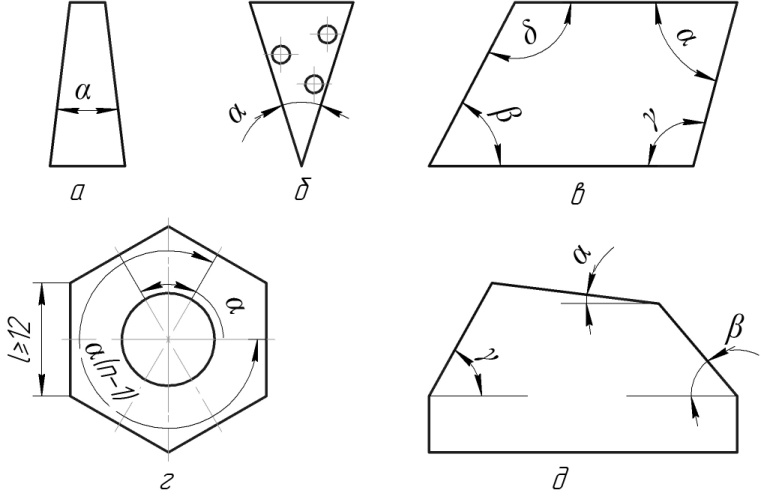 Рисунок 1 - Угловые призматические меры: а – тип I, б – тип II, в – тип III, г – тип IV, д – тип V.Список литературы / References1. Васильев, А.С. Основы метрологии и технические измерения/А.С. Васильев. - М.: Машиностроение, 1980. – 192 с.2. ………….Сведения об авторахИванщиков Ю.В., к.т.н, доцент, зав. кафедрой технического сервиса, iuv53@mail.ru, тел.: ХХХХХХХХХХХЗаявка на участиево Всероссийской научно-практической конференции «Перспективы развития технического сервиса в агропромышленном комплексе», посвященной 55-летию создания кафедры Технического сервиса  (Ремонта машин и технологии конструкционных материалов)5 декабря 2019 годаЗаявка участникаЯ намереваюсь (нужное подчеркнуть)- выступить с докладом;- участвовать в конференции в качестве слушателя;- опубликовать статью.Важно: подтвердить приезд за 5 дней до начала конференции.Авт. 1Авт. 2Авт. 3Фамилия, имя, отчество (полностью)Ученое звание, ученая степеньМесто работы / должностьКонтактный телефон (с кодом)Электронная почтаСогласен на размещение статьи в научной электронной библиотеке elibrary.ruдададаНазвание статьиНаправлениеФорма участия (очная, заочная)Необходимость обеспечения местами в гостинице (кол-во мест и срок)